            		  บันทึกข้อความ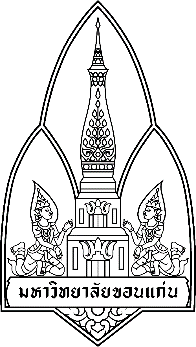 ส่วนงาน   ...............................................................................................  โทร. ............................................ที่  อว  .................................................................................................... วันที่ .................................................เรื่อง  	ขอยกเลิกวีซ่า Non Immigrant (B)เรียน   	รองอธิการบดีฝ่ายการต่างประเทศ (ผ่านผู้อำนวยการกองการต่างประเทศ)		ด้วย Mr. Ms. Mrs. (First name)……………….…….......................... (Middle name)……………........… (Last name)…………………................ ผู้ถือสัญชาติ........................จาก (ประเทศ) ………...………...............…………… อายุ.............ปี เป็นลูกจ้างชาวต่างประเทศ ปฏิบัติงาน ในตำแหน่ง....................................... (ภาษาอังกฤษ) ........................ลักษณะตำแหน่ง   อาจารย์ประจำ       แลกเปลี่ยน      อื่นๆ (ระบุ) .......................................................... สอนในหลักสูตร/วิชา.......................... สาขาวิชา............................... ในระดับ    ปริญญาตรี       ปริญญาโท        ปริญญาเอก    ประเภทงานอื่น (โปรดระบุ) ............................................................................................เริ่มทำงาน/แลกเปลี่ยน ตั้งแต่วันที่/เดือน/ปี............................ จนถึงวันที่/เดือน/ปี......................รวมระยะเวลาทั้งสิ้น.................. ขณะนี้ได้รับวีซ่า Non-immigrant (........) เพื่ออยู่ในราชอาณาจักรไทยจนถึงวันที่..................................... นั้น 		อนึ่ง เนื่องจากบุคคลดังกล่าว    สิ้นสุดสัญญา	  ลาออก	  อื่นๆ (ระบุ)..................... ............................................................ ในการนี้ คณะ.................................... จึงใคร่ขอแจ้งยกเลิกการจ้างบุคคลดังกล่าว และขอความอนุเคราะห์กองการต่างประเทศออกหนังสือขอยกเลิกวีซ่าประเภท Non Immigrant (B) ณ ด่านตรวจคนเข้าเมืองขอนแก่น ตั้งแต่วันที่ ..........................................................					        จึงเรียนมาเพื่อโปรดทราบและพิจารณาดำเนินการด้วย จักขอบคุณยิ่ง						(ลงชื่อ)..............................................................................							ตำแหน่ง............................................................................	* หมายเหตุ : ผู้ลงนามในบันทึกนี้ต้องเป็นคณบดีหรือรองคณบดีที่ได้รับมอบหมายหรือมอบอำนาจจากคณบดีเท่านั้น